Supplementary MaterialFigure S1.1. Representative images of (A) trematode metacercariae located in the foot of Cerastoderma edule and (B) trematode sporocysts located in cockle digestive tissue tissue. Arrows point to the respective trematode stages.Table S1.1. Numbers of cockles examined by histology, for each bed and month.Table S1.2. Result of Dunn Tests with Bonferroni correction to determine if the percentage of indeterminate individuals differed between sites, H0 rejected when p<0.025.Table S1.3. Result of Dunn Tests with Bonferroni correction to determine if mean length at spawning differed between sites, H0 rejected when p<0.025.Table S1.4. Results of Dunn Tests with Bonferroni correction to determine if number of growth rings of spawning individuals differed across sites, H0 rejected when p<0.025.Table S1.5. Results of a chi square test examining if the proportions of metacercariae infected individuals varied across sites Table S1.6. Results of chi square test examining if the proportions of metacercariae infected individuals differed at each stage of gametogenesis.Table S1.7. Results of chi square test examining if the proportions of metacercariae and sporocyst coinfected individuals differed at each stage of gametogenesis.Table S1.8. Mean length (mm) and number of growth rings for cockles infected with trematodes at all study sites, ± 1 standard deviation. Growth ring data absent for the Ria de Aveiro. All cockles refers to both infected and uninfected individuals.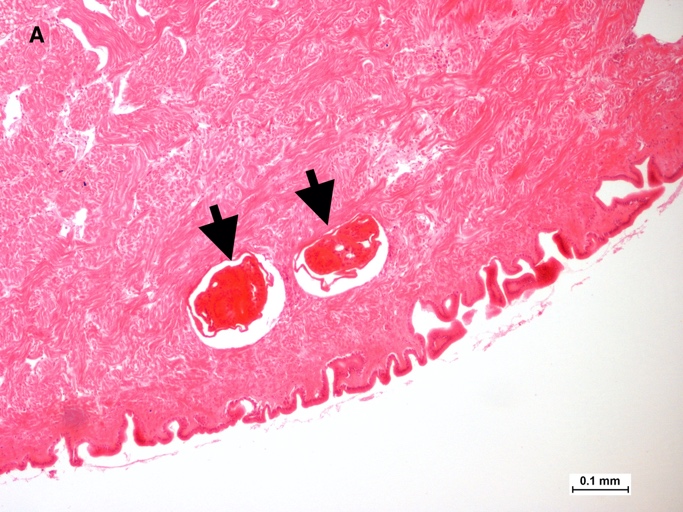 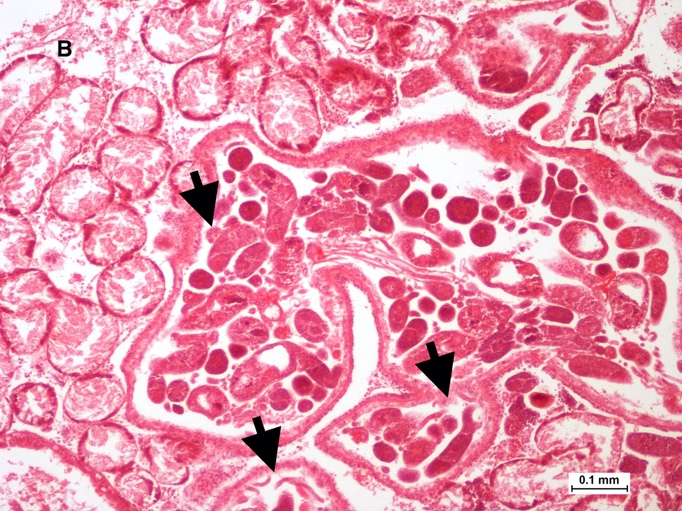 ArcachonAveiroCarlingfordDundalk BayDundalk BayCork HarbourCork HarbourArguinAveiroOyster FarmAnnagassanCooleyRingaskiddyCuskinnyApr-18303030003025Jun-18303030003019Jul-183000303000Aug-180292930302814Oct-1830301530302823Dec-18302830313059Feb-1930302430302415Apr-1930303029293029Jun-1929302800288Aug-19028030302716Oct-19017133030109Arcachon AveiroCarlingfordCorkAveiro0.999-Carlingford0.0260.036--Cork0.6610.9390.801-Dundalk0.0560.0800.9990.999Arcachon AveiroCarlingfordCorkAveiro0.999-Carlingford<0.001<0.001--Cork<0.001<0.0010.999-Dundalk<0.001<0.0010.9990.999Arcachon CarlingfordCorkCarlingford0.003--Cork0.4880.021-Dundalk0.003<0.001<0.001ComparisonAdjusted Chi Square p valueArcachon vs Aveiro<0.001Arcachon vs Carlingford<0.001Arcachon vs Cork<0.001Arcachon vs Dundalk<0.001Aveiro vs Carlingford<0.001Aveiro vs Cork<0.001Aveiro vs Dundalk<0.001Carlingford vs Cork<0.001Carlingford vs Dundalk<0.001Cork vs Dundalk<0.001ComparisonAdjusted Chi Square p valueIndeterminate vs Early Developing0.3640Indeterminate vs Late Developing0.9999Indeterminate vs Ripe0.0802Indeterminate vs Spawning0.0802Indeterminate vs Spent0.6350Early Developing vs Late Developing0.5760Early Developing vs Ripe0.8550Early Developing vs Spawning0.8550Early Developing vs Spent0.7940Late Developing vs Ripe0.2940Late Developing vs Spawning0.2940Late Developing vs Spent0.8220Ripe vs Spawning0.9999Ripe vs Spent0.3120Spawning vs Spent0.3120ComparisonAdjusted Chi Square p valueIndeterminate vs Early Developing0.4680Indeterminate vs Late Developing0.8280Indeterminate vs Ripe0.0077Indeterminate vs Spawning0.0077Indeterminate vs Spent0.4680Early Developing vs Late Developing0.9220Early Developing vs Ripe0.3730Early Developing vs Spawning0.7600Early Developing vs Spent0.9200Late Developing vs Ripe0.1120Late Developing vs Spawning0.2650Late Developing vs Spent0.9999Ripe vs Spawning0.8280Ripe vs Spent0.1120Spawning vs Spent0.1710SiteMetacercariaeMetacercariaeSporocystsSporocystsAll CocklesAll CocklesLengthGrowth RingsLengthGrowth RingsLengthGrowth RingsCarlingford Lough33.7 ± 3.94.2 ± 1.633.6 ± 4.04.1 ± 2.333.8 ± 3.94.2 ± 1.6Dundalk Bay33.5 ± 5.83.4 ± 1.635.1 ± 5.23.1 ± 1.132.7 ± 5.72.9 ± 1.5Cork Harbour35.5 ± 7.84.2 ± 2.036.9 ± 4.03.3 ± 1.132.9 ±8.43.6 ± 1.8Arcachon Bay29.4 ± 4.33.9 ± 1.230.3 ± 4.13.7 ± 1.528.6 ±4.53.7 ± 1.4Ria de Aveiro26.2 ± 6.9-29.3 ± 3.6-25.8 ±5.3-